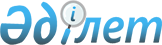 Қызылқоға аудандық мәслихатының 2013 жылғы 11 желтоқсандағы № ХХ-2 "2014-2016 жылдарға арналған аудандық бюджет туралы" шешіміне өзгерістер мен толықтырулар енгізу туралы
					
			Күшін жойған
			
			
		
					Атырау облысы Қызылқоға аудандық мәслихатының 2014 жылғы 18 сәуірдегі № XXIІ-2 шешімі. Атырау облысының Әділет департаментінде 2014 жылғы 14 мамырда № 2916 тіркелді. Күші жойылды - Атырау облысы Қызылқоға аудандық мәслихатының 2015 жылғы 27 наурыздағы № ХХХ-7 шешімімен

      Ескерту. Күші жойылды - Атырау облысы Қызылқоға аудандық мәслихатының 27.03.2015 № ХХХ-7 шешімімен.

      РҚАО ескертпесі.

      Құжаттың мәтінінде түпнұсқаның пунктуациясы мен орфографиясы сақталған.



      Қазақстан Республикасының 2008 жылғы 4 желтоқсандағы Бюджет кодексіне, Қазақстан Республикасының 2001 жылғы 23 қаңтардағы "Қазақстан Республикасындағы жергілікті мемлекеттік басқару және өзін-өзі басқару туралы" Заңының 6 бабының 1 тармағының 1) тармақшасына сәйкес және аудан әкімдігінің 2014 жылғы 15 сәуірдегі № 112 қаулысын қарай келіп, аудандық мәслихат ШЕШІМ ҚАБЫЛДАДЫ:



      1. Аудандық мәслихаттың 2013 жылғы 11 желтоқсандағы № ХХ-2 "2014-2016 жылдарға арналған аудандық бюджет туралы" (нормативтік құқықтық актілердің мемлекеттік тіркеу тізімінде № 2837 тіркелген, 2014 жылы 6 ақпандағы аудандық "Қызылқоға" газетіне жарияланған) шешіміне келесі өзгерістер мен толықтырулар енгізілсін:



      1) 1-тармақтың 1) тармақшасындағы:

      "3 930 569" деген сандар "4 104 269" деген сандармен ауыстырылсын.

      "2 998 790" деген сандар "3 172 490" деген сандармен ауыстырылсын.



      2) 4-тармақтың 2) тармақшасындағы:

      "68 274" деген сандар "89 672" деген сандармен ауыстырылсын;



      келесі мазмұнда 12), 13), 14), 15), 16), 17), 18), 19)тармақшалармен толықтырылсын:

      "12) мемлекеттік атаулы әлеуметтік көмек төлеуге – 800 мың теңге.";

      "13) 18 жасқа дейінгі балаларға мемлекеттік жәрдемақылар төлеуге – 811 мың теңге.";

      "14) мемлекеттік мекемелердің мемлекеттік қызметшілер болып табылмайтын жұмыскерлерінің, сондай-ақ жергілікті бюджеттен қаржыландырылатын мемлекеттік кәсіпорындардың жұмыскерлерінің лауазымдық айлықақысына ерекше еңбек жағдайлары үшін ай сайынғы үстемеақы төлеуге – 115 667 мың теңге.";

      "15) білім беру ұйымдарын материалдық-техникалық жарақтандыруға – 17 000 мың теңге.";

      "16) білім беру мекемелерінде өрттік дабыл қаққыш орнатуға – 8 800 мың теңге.";

      "17) жергілікті бюджеттен қаржыландырылатын бюджеттік мекемелердің жылыту жүйелерін қысқы от жағу маусымына дайындау үшін – 4 525 мың теңге.";

      "18) әскерге шақыру комиссиясынан өту кезеңінде азаматтарға консультациялық-диагностикалық қызметтер көрсетуге арналған шығындар мен медициналық қызметкерлердің еңбек ақы қорына – 3 499 мың теңге.";

      "19) Жеңістің 70 жылдық мерекесіне орай Ұлы Отан соғысына қатысушыларға арналған ескерткіштерді ағымдағы және күрделі жөндеуге – 1 200 мың теңге.".



      2. 1, 5-қосымшалар осы шешімнің 1, 2-қосымшаларына сәйкес жаңа редакцияда мазмұндалсын.



      3. Осы шешімді бақылауға алу аудандық мәслихаттың бюджет, қаржы, экономика, кәсіпкерлікті дамыту және экология жөніндегі тұрақты комиссияға (О. Жанықұлов) жүктелсін.



      4. Осы шешім 2014 жылдың 1 қаңтардан бастап қолданысқа енгізіледі.      Аудандық мәслихат

      сессиясының төрағасы                       Қ. Қоданов      Аудандық мәслихат хатшысының

      өкілеттігін уақытша атқарушы               М. Борашев

Қызылқоға аудандық мәслихатының  

2013 жылғы 11 желтоқсандағы № ХХ-2

шешімімен бекітілген 1 қосымша  Қызылқоға аудандық мәслихатының

2014 жылғы 18 сәуірдегі    

№ ХХІІ-2 шешімімен бекітілген  

1 қосымша            2014 жылға арналған бюджет

Қызылқоға аудандық мәслихатының

2014 жылғы 18 сәуірдегі    

№ ХХІІ-2 шешімімен бекітілген  

2 қосымша             Қызылқоға аудандық мәслихатының  

2013 жылғы 11 желтоқсандағы № ХХ-2

шешімімен бекітілген 5 қосымша   2014 жылға ауылдық округтер әкімі аппараттары арқылы қаржыландырылатын бюджеттік бағдарламаларды қаржыландыру мөлшері(мың теңге)кестенің жалғасы
					© 2012. Қазақстан Республикасы Әділет министрлігінің «Қазақстан Республикасының Заңнама және құқықтық ақпарат институты» ШЖҚ РМК
				СанатыСанатыСанатыСанатыСомасы, мың теңгеСыныбыСыныбыСыныбыСомасы, мың теңгеКіші сыныбыКіші сыныбыСомасы, мың теңгеАтауыСомасы, мың теңгеІ. КІРІСТЕР41042691Салықтық түсімдер73733201Табыс салығы1417712Жеке табыс салығы14177103Әлеуметтiк салық801021Әлеуметтік салық8010204Меншiкке салынатын салықтар4961901Мүлiкке салынатын салықтар4674003Жер салығы21504Көлiк құралдарына салынатын салық262405Бірыңғай жер салығы40005Тауарларға, жұмыстарға және қызметтерге салынатын iшкi салықтар169782Акциздер25003Табиғи және басқа да ресурстарды пайдаланғаны үшiн түсетiн түсiмдер85474Кәсiпкерлiк және кәсiби қызметтi жүргiзгенi үшiн алынатын алымдар593108Заңдық мәнді іс-әрекеттерді жасағаны және (немесе) оған уәкілеттігі бар мемлекеттік органдар немесе лауазымды адамдар құжаттар бергені үшін алынатын міндетті төлемдер22911Мемлекеттік баж22912Салықтық емес түсiмдер1387501Мемлекеттік меншіктен түсетін кірістер61555Мемлекет меншігіндегі мүлікті жалға беруден түсетін кірістер60219Мемлекет меншігінен түсетін басқа да кірістер13402Мемлекеттік бюджеттен қаржыландырылатын  мемлекеттік мекемелердің тауарларды (жұмыстарды, қызметтерді) өткізуінен түсетін түсімдер351Мемлекеттік бюджеттен қаржыландырылатын  мемлекеттік мекемелердің тауарларды (жұмыстарды, қызметтерді) өткізуінен түсетін түсімдер3504Мемлекеттік бюджеттен қаржыландырылатын, сондай-ақ Қазақстан Республикасы Ұлттық Банкінің бюджетінен (шығыстар сметасынан) ұсталатын және қаржыландырылатын мемлекеттік мекемелер салатын айыппұлдар, өсімпұлдар, санкциялар, өндіріп алулар6851Мұнай секторы ұйымдарынан түсетін түсімдерді қоспағанда, мемлекеттік бюджеттен қаржыландырылатын, сондай-ақ Қазақстан Республикасы Ұлттық Банкінің бюджетінен (шығыстар сметасынан) ұсталатын және қаржыландырылатын мемлекеттік мекемелер салатын айыппұлдар, өсімпұлдар, санкциялар, өндіріп алулар68506Басқа да салықтық емес түсiмдер70001Басқа да салықтық емес түсiмдер70003Негізгі капиталды сатудан түсетін түсімдер16979301Мемлекеттік мекемелерге бекітілген мемлекеттік мүлікті сату3351Мемлекеттік мекемелерге бекітілген мемлекеттік мүлікті сату33503Жердi және материалдық емес активтердi сату1694581Жерді сату169458Кірістер жиыны9210004Трансферттердің түсімдері317249002Мемлекеттiк басқарудың жоғары тұрған органдарынан түсетiн трансферттер31724902Облыстық бюджеттен түсетiн трансферттер31724908Бюджет қаражаты қалдықтарының қозғалысы1077901Бюджет қаражаты қалдықтары107791Бюджет қаражатының пайдаланылатын қалдықтары10779Функционалдық топФункционалдық топФункционалдық топФункционалдық топСомасы, мың теңгеБюджеттік бағдарламалар әкiмшiсiБюджеттік бағдарламалар әкiмшiсiБюджеттік бағдарламалар әкiмшiсiСомасы, мың теңгеБағдарламаБағдарламаСомасы, мың теңгеАтауыСомасы, мың теңге13467ІІ. ШЫҒЫНДАР410426901Жалпы сипаттағы мемлекеттiк қызметтер268448112Аудан (облыстық маңызы бар қала) мәслихатының аппараты21235001Аудан (облыстық маңызы бар қала) мәслихатының қызметін қамтамасыз ету жөніндегі қызметтер15692003Мемлекеттік органдардың күрделі шығыстары5543122Аудан (облыстық маңызы бар қала) әкімінің аппараты62628001Аудан (облыстық маңызы бар қала) әкімінің қызметін қамтамасыз ету жөніндегі қызметтер62628123Қаладағы аудан, аудандық маңызы бар қала, кент, ауыл, ауылдық округ әкімінің аппараты166692001Қаладағы аудан, аудандық маңызы бар қаланың, кент, ауыл, ауылдық округ әкімінің қызметін қамтамасыз ету жөніндегі қызметтер157017022Мемлекеттік органдардың күрделі шығыстары9675459Ауданның (облыстық маңызы бар қаланың) экономика және қаржы бөлімі1472003Салық салу мақсатында мүлікті бағалауды жүргізу472010Жекешелендіру, коммуналдық меншікті басқару, жекешелендіруден кейінгі қызмет және осыған байланысты дауларды реттеу1000459Ауданның (облыстық маңызы бар қаланың) экономика және қаржы бөлімі16421001Ауданның (облыстық маңызы бар қаланың) экономикалық саясатын қалыптастыру мен дамыту, мемлекеттік жоспарлау, бюджеттік атқару және коммуналдық меншігін басқару саласындағы мемлекеттік саясатты іске асыру жөніндегі қызметтер1642102Қорғаныс7310122Аудан (облыстық маңызы бар қала) әкімінің аппараты7310005Жалпыға бірдей әскери міндетті атқару шеңберіндегі іс-шаралар731004Бiлiм беру2071637123Қаладағы аудан, аудандық маңызы бар қала, кент, ауыл, ауылдық округ әкімінің аппараты295901004Мектепке дейінгі тәрбие ұйымдарын қолдау228966041Мектепке дейінгі білім беру ұйымдарында мемлекеттік білім беру тапсырысын іске асыруға66935464Ауданның (облыстық маңызы бар қаланың) білім бөлімі40453040Мектепке дейінгі білім беру ұйымдарында мемлекеттік білім беру тапсырысын іске асыруға40453123Қаладағы аудан, аудандық маңызы бар қала, кент, ауыл, ауылдық округ әкімінің аппараты1175005Ауылдық жерлерде балаларды мектепке дейін тегін алып баруды және кері алып келуді ұйымдастыру1175464Ауданның (облыстық маңызы бар қаланың) білім бөлімі1681797003Жалпы білім беру1590851006Балаларға қосымша білім беру90246464Ауданның (облыстық маңызы бар қаланың) білім беру бөлімі52311001Жергілікті деңгейде білім беру саласындағы мемлекеттік саясатты іске асыру жөніндегі қызметтер18739005Ауданның (облыстық маңызы бар қаланың) мемлекеттік білім беру мекемелер үшін оқулықтар мен оқу-әдiстемелiк кешендерді сатып алу және жеткізу17728007Аудандық (қалалық) ауқымдағы мектеп олимпиадаларын және мектептен тыс іс-шараларды өткiзу1570015Республикалық бюджеттен берілетін трансферттер есебінен жетім баланы (жетім балаларды) және ата-аналарының қамқорынсыз қалған баланы (балаларды) күтіп-ұстауға асыраушыларына ай сайынғы ақшалай қаражат төлемдері6180067Ведомстволық бағыныстағы мемлекеттік мекемелерінің және ұйымдарының күрделі шығыстары879406Әлеуметтiк көмек және әлеуметтiк қамсыздандыру199854123Қаладағы аудан, аудандық маңызы бар қала, кент, ауыл, ауылдық округ әкімінің аппараты5829003Мұқтаж азаматтарға үйінде әлеуметтік көмек көрсету5829451Ауданның (облыстық маңызы бар қаланың) жұмыспен қамту және әлеуметтік бағдарламалар бөлімі171172002Еңбекпен қамту бағдарламасы86307004Ауылдық жерлерде тұратын денсаулық сақтау, білім беру, әлеуметтік қамтамасыз ету, мәдениет және спорт мамандарына отын сатып алуға Қазақстан Республикасының заңнамасына сәйкес әлеуметтік көмек көрсету6190005Мемлекеттік атаулы әлеуметтік көмек3341006Тұрғын үй көмегі1200007Жергілікті өкілетті органдардың шешімі бойынша мұқтаж азаматтардың жекелеген топтарына әлеуметтік көмек14801010Үйден тәрбиеленіп оқытылатын мүгедек балаларды материалдық қамтамасыз ету149401618 жасқа дейінгі балаларға мемлекеттік жәрдемақылар53859017Мүгедектерді оңалту жеке бағдарламасына сәйкес, мұқтаж мүгедектерді міндетті гигиеналық құралдармен қамтамасыз етуге, және ымдау тілі мамандарының, жеке көмекшілердің қызмет көрсету3980451Ауданның (облыстық маңызы бар қаланың) жұмыспен қамту және әлеуметтік бағдарламалар бөлімі22228001Жергілікті деңгейде халық үшін әлеуметтік бағдарламаларды жұмыспен қамтуды қамтамасыз етуді іске асыру саласындағы мемлекеттік саясатты іске асыру жөніндегі қызметтер20078011Жәрдемақыларды және басқа да әлеуметтік төлемдерді есептеу, төлеу мен жеткізу бойынша қызметтерге ақы төлеу2150458Ауданның (облыстық маңызы бар қаланың) тұрғын үй-коммуналдық шаруашылық, жолаушылар көлігі және автомобиль жолдары бөлімі625050Мүгедектердің құқықтарын қамтамасыз ету және өмір сүру сапасын жақсарту жөніндегі іс-шаралар жоспарын іске асыру62507Тұрғын үй-коммуналдық шаруашылық1145818455Ауданның мәдениет және тілдерді дамыту бөлімі717024Жұмыспен қамту-2020 бағдарламасы бойынша ауылдық елді мекендерді дамыту шеңберінде объектілерді жөндеу717458Ауданның (облыстық маңызы бар қаланың) тұрғын үй-коммуналдық шаруашылық, жолаушылар көлігі және автомобиль жолдары бөлімі11000004Азаматтардың жекелеген санаттарын тұрғын үймен қамтамасыз ету11000464Ауданның (облыстық маңызы бар қаланың) білім бөлімі22491026Жұмыспен қамту 2020 жол картасы бойынша қалаларды және ауылдық елді мекендерді дамыту шеңберінде объектілерді жөндеу22491467Ауданның (облыстық маңызы бар қаланың) құрылыс бөлімі129200003Коммуналдық тұрғын үй қорының тұрғын үйін жобалау, салу және (немесе) сатып алу129200467Ауданның (облыстық маңызы бар қаланың) құрылыс бөлімі894828006Сумен жабдықтау жүйесін дамыту894828467Ауданның (облыстық маңызы бар қаланың) құрылыс бөлімі1534058Елді мекендердегі сумен жабдықтау және су бұру жүйелерін дамыту1534123Қаладағы аудан, аудандық маңызы бар қала, кент, ауыл, ауылдық округ әкімінің аппараты72623008Елді мекендерде көшелерді жарықтандыру17327009Елді мекендердің санитариясын қамтамасыз ету15537011Елді мекендерді абаттандыру мен көгалдандыру39759458Ауданның тұрғын үй-коммуналдық шаруашылық, жолаушылар көлігі және автомобиль жолдары бөлімі13425016Елдi мекендердiң санитариясын қамтамасыз ету1342508Мәдениет, спорт, туризм және ақпараттық кеңістiк187284123Қаладағы аудан, аудандық маңызы бар қала, кент, ауыл, ауылдық округ әкімінің аппараты55424006Жергілікті деңгейде мәдени-демалыс жұмыстарын қолдау55424455Ауданның (облыстық маңызы бар қаланың) мәдениет және тілдерді дамыту бөлімі38793003Мәдени-демалыс жұмысын қолдау38793465Ауданның (облыстық маңызы бар қаланың) дене шынықтыру және спорт бөлімі16527001Жергілікті деңгейде дене шынықтыру және спорт саласындағы мемлекеттік саясатты іске асыру жөніндегі қызметтер8627004Мемлекеттік органдардың күрделі шығыстары1900006Аудандық (облыстық маңызы бар қалалық)  деңгейде спорттық жарыстар өткiзу2550007Әртүрлi спорт түрлерi бойынша аудан (облыстық маңызы бар қала) құрама командаларының мүшелерiн дайындау және олардың облыстық спорт жарыстарына қатысуы3450455Ауданның (облыстық маңызы бар қаланың) мәдениет және тілдерді дамыту бөлімі41470006Аудандық (қалалық) кiтапханалардың жұмыс iстеуi41470456Ауданның (облыстық маңызы бар қаланың) ішкі саясат бөлімі3000005Телерадиохабарлары арқылы мемлекеттік ақпараттық саясат жүргізу3000455Ауданның (облыстық маңызы бар қаланың) мәдениет және тілдерді дамыту бөлімі11668001Жергілікті деңгейде тілдерді және мәдениетті дамыту саласындағы мемлекеттік саясатты іске асыру жөніндегі қызметтер11668456Ауданның (облыстық маңызы бар қаланың) ішкі саясат бөлімі20402001Жергілікті деңгейде ақпарат, мемлекеттілікті нығайту және азаматтардың әлеуметтік сенімділігін қалыптастыру саласында мемлекеттік саясатты іске асыру жөніндегі қызметтер6951003Жастар саясаты саласында іс-шараларды іске асыру8916006Мемлекеттік органның күрделі шығыстары1955032Ведомстволық бағыныстағы мемлекеттік мекемелерінің және ұйымдарының күрделі шығыстары258010Ауыл, су, орман, балық шаруашылығы, ерекше қорғалатын табиғи аумақтар, қоршаған ортаны және жануарлар дүниесін қорғау, жер қатынастары125128459Ауданның (облыстық маңызы бар қаланың) экономика және қаржы бөлімі6641099Мамандардың әлеуметтік көмек көрсетуі жөніндегі шараларды іске асыру6641462Ауданның (облыстық маңызы бар қаланың) ауыл шаруашылығы бөлімі13034001Жергілікті деңгейде ауыл шаруашылығы  саласындағы мемлекеттік саясатты іске асыру жөніндегі қызметтер13034473Ауданның (облыстық маңызы бар қаланың) ветеринария бөлімі46587001Жергілікті деңгейде ветеринария саласындағы мемлекеттік саясатты іске асыру жөніндегі қызметтер8473008Алып қойылатын және жойылатын ауру жануарлардың, жануарлардан алынатын өнімдер мен шикізаттың құнын иелеріне өтеу38114463Ауданның (облыстық маңызы бар қаланың) жер қатынастары бөлімі9181001Аудан (облыстық маңызы бар қала) аумағында жер қатынастарын реттеу саласындағы мемлекеттік саясатты іске асыру жөніндегі қызметтер7211007Мемлекеттік органның күрделі шығыстары1970473Ауданның (облыстық маңызы бар қаланың) ветеринария бөлімі49685011Эпизоотияға қарсы іс-шаралар жүргізу4968511Өнеркәсіп, сәулет, қала құрылысы және құрылыс қызметі28823467Ауданның (облыстық маңызы бар қаланың) құрылыс бөлімі20691001Жергілікті деңгейде құрылыс саласындағы мемлекеттік саясатты іске асыру жөніндегі қызметтер18816017Мемлекеттік органның күрделі шығыстары1875468Ауданның (облыстық маңызы бар қаланың) сәулет және қала құрылысы бөлімі8132001Жергілікті деңгейде сәулет және қала құрылысы саласындағы мемлекеттік саясатты іске асыру жөніндегі қызметтер813213Басқалар68918469Ауданның (облыстық маңызы бар қаланың) кәсіпкерлік бөлімі11180001Жергілікті деңгейде кәсіпкерлік пен өнеркәсіпті дамыту саласындағы мемлекеттік саясатты іске асыру жөніндегі қызметтер10980004Мемлекеттік органның күрделі шығыстары200123Қаладағы аудан, аудандық маңызы бар қала, кент, ауыл, ауылдық округ әкімінің аппараты26715040Республикалық бюджеттен нысаналы трансферттер ретінде "Өңірлерді дамыту" бағдарламасы шеңберінде өңірлердің экономикалық дамуына жәрдемдесу жөніндегі шараларды іске асыруда  ауылдық округтарды жайластыру мәселелерін шешу үшін іс-шараларды іске асыру26715459Ауданның (облыстық маңызы бар қаланың) экономика және қаржы бөлімі17600012Ауданның (облыстық маңызы бар қаланың) жергілікті атқарушы органының резерві17600458Ауданның (облыстық маңызы бар қаланың) тұрғын үй-коммуналдық шаруашылық, жолаушылар көлігі және автомобиль жолдары бөлімі13423001Жергілікті деңгейде тұрғын үй-коммуналдық шаруашылығы, жолаушылар көлігі және автомобиль жолдары саласындағы мемлекеттік саясатты іске асыру жөніндегі қызметтер1342315Трансферттер1049459Ауданның (облыстық маңызы бар қаланың) экономика және қаржы бөлімі1049006Нысаналы пайдаланылмаған (толық пайдаланылмаған) трансферттерді қайтару104910Ауыл, су, орман, балық шаруашылығы, ерекше қорғалатын табиғи аумақтар, қоршаған ортаны және жануарлар дүниесін қорғау, жер қатынастары22224Ауыл шаруашылығы22224459Ауданның (облыстық маңызы бар қаланың) экономика және қаржы бөлімі22224018Мамандарды әлеуметтік қолдау шараларын іске асыру үшін бюджеттік кредиттер22224Бюджеттік бағдарлама кодыБюджеттік бағдарлама кодыМемлекеттік мекеме атауыМемлекеттік мекеме атауыМемлекеттік мекеме атауыМемлекеттік мекеме атауыМемлекеттік мекеме атауыБюджеттік бағдарламалар атауыҚызылқоғаЖамбылТасшағылКөздіғараОйыл001Қаладағы ауданның, аудандық маңызы бар қаланың, кенттің, ауылдың, ауылдық округтің әкімі аппаратының қызметін қамтамасыз ету1219413826160151528815230022Мемлекеттік органдардың күрделі шығыстары647646194726471496004Мектепке дейінгі тәрбие ұйымдарының қызметін қамтамасыз ету1989014043109781399523310041Мектепке дейінгі білім беру ұйымдарында мемлекеттік білім беру тапсырысын іске асыруға005Ауылдық жерлерде балаларды мектепке дейін тегін алып баруды және кері алып келуді ұйымдастыру665003Мұқтаж азаматтарға үйінде әлеуметтік көмек көрсету561559657008Елді мекендерде көшелерді жарықтандыру72611004004401508009Елді мекендердің санитариясын қамтамасыз ету600700750700665011Елді мекендерді абаттандыру мен көгалдандыру250455987771466006Мәдениет ұйымдарының қызметін қамтамасыз ету29207047277186436372040Республикалық бюджеттен нысаналы трансферттер ретінде "Өңірлерді дамыту" бағдарламасы шеңберінде өңірлердің экономикалық дамуына жәрдемдесу жөніндегі шараларды іске асыруда ауылдық округтарды жайластыру мәселелерін шешу үшін іс-шараларды іске асыру13271541191018202227Жинағы:3855439919354284431053596Бюджеттік бағдарлама кодыБюджеттік бағдарлама кодыМемлекеттік мекеме атауыМемлекеттік мекеме атауыМемлекеттік мекеме атауыМемлекеттік мекеме атауыМемлекеттік мекеме атауыБарлығыБюджеттік бағдарламалар атауыЖангелдинМиялыСағызМұқырТайсойғанБарлығы001Қаладағы ауданның, аудандық маңызы бар қаланың, кенттің, ауылдың, ауылдық  округтің әкімі аппаратының қызметін қамтамасыз ету1185524566191201762811295157017022Мемлекеттік органдардың күрделі шығыстары64615008506469675004Мектепке дейінгі тәрбие ұйымдарының қызметін қамтамасыз ету16842594785007120359228966041Мектепке дейінгі білім беру ұйымдарында мемлекеттік білім беру тапсырысын іске асыруға6693566935005Ауылдық жерлерде балаларды мектепке дейін тегін алып баруды және кері алып келуді ұйымдастыру5101175003Мұқтаж азаматтарға үйінде әлеуметтік көмек көрсету6131178110711545829008Елді мекендерде көшелерді жарықтандыру155281351300151665017327009Елді мекендердің санитариясын қамтамасыз ету7705832432072048015537011Елді мекендерді абаттандыру мен көгалдандыру154732218162368064539759006Мәдениет ұйымдарының қызметін қамтамасыз ету8763107185399279155424040Республикалық бюджеттен нысаналы трансферттер ретінде "Өңірлерді дамыту" бағдарламасы шеңберінде өңірлердің экономикалық дамуына жәрдемдесу жөніндегі шараларды іске асыруда  ауылдық округтарды жайластыру мәселелерін шешу үшін іс-шараларды іске асыру151849906387414185426715Жинағы:44106203992946465244717361624359